            Заявка на участие во            II   МЕЖДУНАРОДНОМ ФЕСТИВАЛЕ ИСКУССТВ«ДОРОГА ОДИССЕЯ»
 город Террачина, регион Лацио, Италия октябрь 2016 года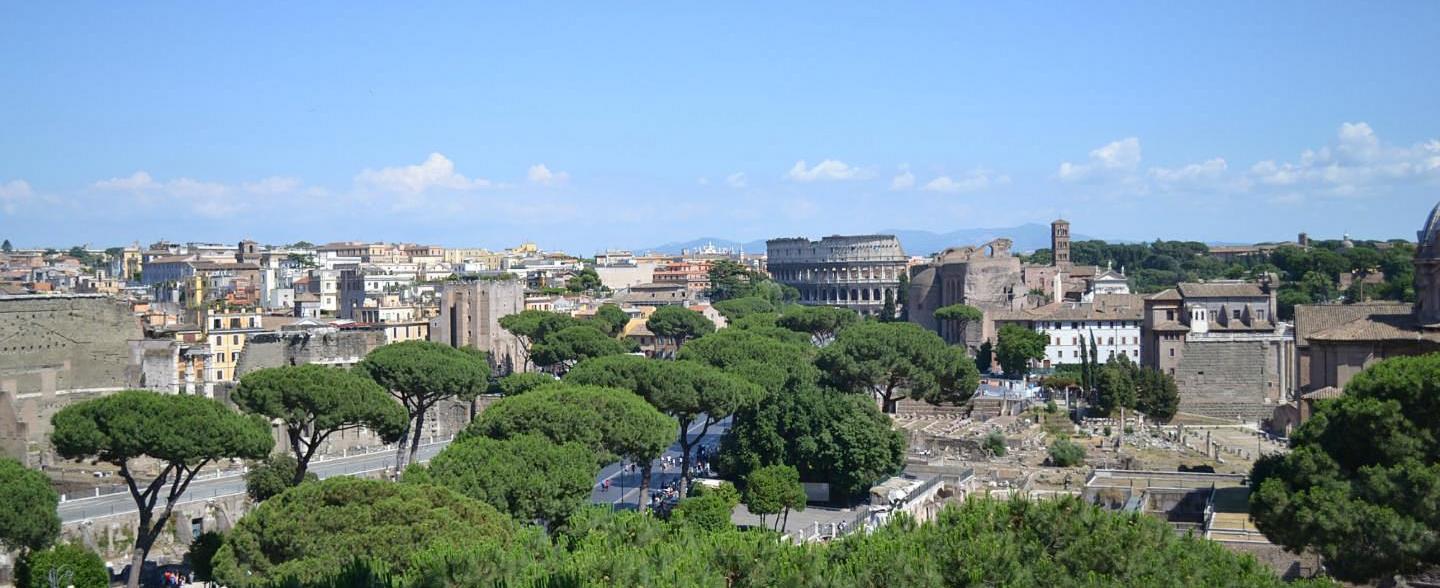 Заявка для каждого отдельного танца1. Название танца:                                                                                          ____________     
 _____________________________________________________________________________2. Название коллектива:                                                                          _________________
_____________________________________________________________________________ 3. Номинация, в которой он заявлен (точное описание стилевого направления)  ____
_____________________________________________________________________________ 4. Композитор:                                                                                                                                
_____________________________________________________________________________5. Хореограф:                                                                                                                                  
_____________________________________________________________________________6. Список всех участвующих в этом танце (с датой рождения)______________________
 _____________________________________________________________________________
_____________________________________________________________________________
_____________________________________________________________________________                                                      Список участников                      II   МЕЖДУНАРОДНОГО ФЕСТИВАЛЯ ИСКУССТВ«ДОРОГА ОДИССЕЯ»Название коллектива:_________________________________________________________Ф. И. О. руководителя:________________________________________________________Адрес:_________________________________________________________________________________________________________________________________________________________________________________________________________________________________ РЕЗЕРВ (Допускается замена основных участников)Подробный список документов для оформления визы высылается после получения заявки!